Starostwo Powiatowe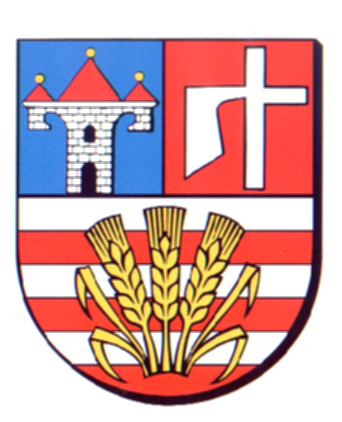 w OpatowieWydział Zarządzania Kryzysowegoul. Sienkiewicza 17, 27-500 Opatów tel./fax 15 868 47 01, 607 350 396, e-mail: pzk@opatow.plOSTRZEŻENIE METEOROLOGICZNEOpatów, dnia 21.12.2022 r.Opracował: WZKK.WOSTRZEŻENIE METEOROLOGICZNE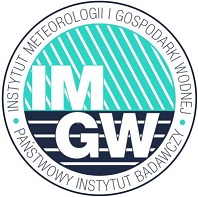 OSTRZEŻENIE 118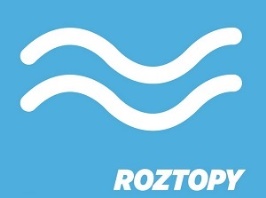 
Zjawisko:  RoztopyStopień zagrożenia:  1Biuro:IMGW-PIB Biuro Prognoz Meteorologicznych w KrakowieObszar:       województwo świętokrzyskie – powiat opatowskiWażność:   Od: 22-12-2022  godz. 12:00Do: 24-12-2022  godz. 12:00Przebieg:Prognozuje się wzrost temperatury powietrza powodujący odwilż i topnienie pokrywy śnieżnej. Temperatura maksymalna od 1°C do 4°C. 
Temperatura minimalna od 1°C do 2°C. Suma opadów deszczu (powodujących szybsze topnienie śniegu) od 
1 mm do 5 mm na dobę. Wiatr o średniej prędkości od 
10 km/h do 25 km/h, w porywach do 55 km/h, 
z południowego zachodu.Prawdopodobieństwo:80 %Uwagi:Brak.Czas wydania:21-12-2022 godz. 12:16